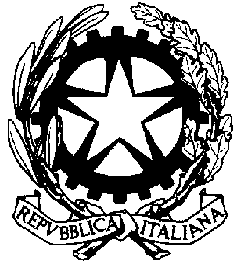 Ministero della GiustiziaDipartimento per la Giustizia Minorile e di ComunitàLavoro agile PROGETTO INDIVIDUALE DI LAVORO AGILETRA_______________________________________________________________________(intestazione dell’Ufficio)E______________________________________________________________________ , nat___ a ___________________________________________________________ il ___/___/19____Codice fiscale:  ___ ___ ___ ___ ___ ___ ___ ___ ___ ___ ___ ___ ___ ___ ___ ___dipendente del DGMC  in servizio presso: _____________________________________________________________________________di ___________________________________________________________________________con il profilo professionale di  ___________________________________________________con rapporto di lavoro a tempo indeterminato □ Full Time - □ Part TimePremesso che:l’art. 18 e seguenti della legge 22 maggio 2017, n. 81 disciplinano il cosiddetto “lavoro agile” con delibera della Presidenza del consiglio dei ministri del 29 luglio 2020, è stato prorogato lo stato di emergenza epidemiologica da Covid 19, fino al 15 ottobre 2020;Con nota 31 luglio 2020, n. 273729, è stata trasmessa la terza direttiva recante ulteriori misure urgenti in materia di contenimento e gestione dell’emergenza epidemiologica, che ha aggiornato ed adeguato al mutato contesto normativo le precedenti direttive del 4 e 16 marzo 2020;Letta la Circolare del Ministro per la Pubblica Amministrazione n. 3 del 24 luglio 2020 avente ad oggetto “Indicazioni per il rientro in sicurezza sui luoghi di lavoro dei dipendenti delle pubbliche amministrazioni” e il Protocollo quadro “Rientro in sicurezza”, sottoscritto in pari data;Visto l’articolo 263 del decreto-legge 19 maggio 2020, n. 34, convertito con modificazioni dalla legge 17 luglio 2020, n. 77, pubblicata sulla gazzetta ufficiale n. 180 del 18 luglio 2020 e in vigore dal 3 agosto 2020, recante “Misure urgenti in materia di salute, sostegno al lavoro e all'economia, nonché di politiche sociali connesse all'emergenza epidemiologica”, secon Visto il Decreto Legge 7 ottobre 2020, n. 125, con il quale è stato prorogato lo stato di emergenza epidemiologica da Covid 19, fino al 31 gennaio 2021;Visto il DPCM 13 ottobre 2020, ed in particolare l’art. 3, punto 3 che prevede che è incentivato il lavoro agile con le modalità stabilite da uno o più decreti del Ministro per la pubblica amministrazione, garantendo almeno la percentuale di cui all’articolo 263, comma 1, del decreto legge 19 maggio 2020, n. 34;Visto il Decreto 19 ottobre 2020, con il quale il Ministro della pubblica amministrazione ha inteso stabilire specifiche modalità organizzative e fissare criteri ai quali attenersi per garantire la necessaria flessibilità del lavoro pubblico e per lo svolgimento del lavoro in modalità agile;SI CONVIENE E SI STIPULA QUANTO SEGUEARTICOLO 1 – CARATTERISTICHE DEL RAPPORTO ___________________________________________________________ (d’ora in avanti, per brevità, “il lavoratore”) accetta di svolgere la propria attività lavorativa in modalità di lavoro agile sottoscrivendo il presente accordo individuale.L’inserimento in attività lavorativa in modalità di lavoro agile non comporta per il lavoratore alcuna modifica nella natura giuridica del proprio rapporto di lavoro subordinato, regolato dalle norme legislative e contrattuali vigenti, fatti salvi gli aspetti indicati nel presente atto.Il lavoratore effettua la prestazione di lavoro a distanza secondo le modalità di seguito indicate.ARTICOLO 2 – DURATA Il presente progetto ha durata dal _______ al __________. Lo svolgimento del progetto è comunque automaticamente interrotto dal giorno successivo alla cessazione dello stato di emergenza disposto dalle Autorità competenti.ARTICOLO 3 – SVOLGIMENTO DEL LAVORO AGILEL’attività lavorativa in modalità di lavoro agile sarà svolta dal dipendente eventualmente mediante utilizzo di strumenti di lavoro, anche tecnologici, di proprietà dello stesso (o  fornite dall’Amministrazione). In caso di utilizzo di strumenti tecnologici deve essere considerata la corrispondenza ai requisiti tecnici indicati dalla Direzione Generale per i sistemi informativi automatizzati – DGSIA; il lavoratore si impegna a mettere a disposizione i collegamenti internet e telefonici privati; Il lavoratore si impegna a rispettare le misure di prevenzione e protezione previste dalla normativa vigente in materia di tutela della salute e sicurezza nei luoghi di lavoro, con specifico riferimento a quanto previsto dall’informativa dell’INAIL sulla salute e sicurezza nel lavoro agile ai sensi dell’art. 22, comma 1, l. 81/2017, di cui all’avviso sul portale INAIL del 26 febbraio 2020 e dichiara di aver preso visione della specifica documentazione, allegata al presente accordo e comunque rinvenibile sul sito istituzionale;Il lavoratore si impegna, altresì, a rispettare la normativa vigente in materia di tutela della privacy e di sicurezza dei dati;In caso di sopravvenienza di problematiche tali da rendano impossibile lo svolgimento a distanza della prestazione lavorativa, il lavoratore è tenuto a riprendere servizio presso la struttura di assegnazione.Nello specifico le attività delocalizzabili (tali cioè da non postulare la costante presenza fisica nella sede di lavoro del dipendente addetto), che saranno svolte dal lavoratore in modalità di lavoro agile, saranno le seguenti:_________________________________________________________________________________________________________________________________________________________________________________________________________________________________________________________________________________________________________________________________________________________________________________________________________________________________________________________________________________________________________________________________________________________________________________________________________________________________________________________________________________________________________________________________________________________________________________________________________________________________________________________________________________________________________________________________________________________________________________________________________________________________________ARTICOLO 4 – MODALITÀ DELLA PRESTAZIONE LAVORATIVA E ORARIO DI LAVORO Il lavoratore renderà la propria prestazione in modalità di lavoro agile, per giorni __ alla settimana, con le seguenti modalità:_______________________________________________________________________________________________________________________________________________________.I restanti giorni della settimana, il lavoratore renderà la propria prestazione presso la sede dell’Ufficio, secondo l’ordinario orario di lavoro.La prestazione lavorativa in lavoro agile si svolgerà con le seguenti modalità:L’orario giornaliero non potrà eccedere quello previsto dalla relativa contrattazione nella singola sede di servizio;Fasce orarie di contattabilità: ____/____ , ___/____.L’Amministrazione potrà convocare il lavoratore per riunioni ed incontri specifici, previo congruo preavviso.Il lavoratore che eccezionalmente, per motivate e documentate ragioni personali o familiari, abbia necessità di allontanarsi durante le fasce di contattabilità, dovrà informare preventivamente l’Ufficio.Il mancato rispetto, senza giustificato motivo, delle fasce di contattabilità potrà dar luogo alla revoca del presente progetto, ai sensi dell’articolo 8 dell’accordo sindacale.Durante le giornate di lavoro in modalità di lavoro agile le comunicazioni tra l’Ufficio e il lavoratore, anche per finalità di monitoraggio e controllo della prestazione nonché di esercizio del potere direttivo, avverranno mediante chiamate o messaggi di testo su e da cellulare personale o linea fissa privata e/o mediante e-mail (istituzionale o personale) o messaggistica (Whatsapp, Messenger, Telegram ovvero altri applicativi che il lavoratore si impegna ad installare sui propri dispositivi a richiesta dell’Amministrazione). A tal fine, il lavoratore indica, garantendone la piena funzionalità le seguenti utenze telefoniche e mail:utenza telefonica 1: +39__________/________________________________________;utenza telefonica 2: +39__________/________________________________________;email: _______________________________________@___________________ . ______Qualora se ne presenti la necessità, il lavoratore può modificare l’indicazione delle utenze suddette mediante integrazione del presente progetto individuale. h) Il lavoratore dichiara □ di disporre e di impegnarsi a utilizzare per la propria prestazione di lavoro agile:Connessione internet□ di disporre e di impegnarsi a utilizzare per la propria prestazione di lavoro agile:Computer o notebook con sistema operativoMacOs 10.13 o superiore	□ Windows 7 o superiore 	□Tablet con sistema operativoIOs 10.3.3 o superiore	□ Windows 7 o superiore 	□□ di ricevere in consegna dall’Amministrazione, se disponibili, (nella piena consapevolezza che il dispositivo dovrà essere immediatamente restituito al termine del presente progetto e che lo stesso dovrà essere utilizzato esclusivamente da lui e soltanto per la propria prestazione di lavoro agile, a pena di revoca del progetto ai sensi dell’articolo 8):Computer o notebook ____________________________________________________ Il lavoratore dovrà prestare l’attività lavorativa con diligenza,  assicurare assoluta riservatezza sul lavoro affidatogli e su tutte le informazioni contenute nella banca dati, attenendosi scrupolosamente alle istruzioni sull’esecuzione del lavoro ricevute dal dirigente.Il lavoratore dovrà ottemperare all’esecuzione dei compiti assegnati e svolgere la propria attività nei termini previsti senza creare ritardi o disfunzioni nel processo lavorativo.l)	Il lavoratore dovrà mantenere la riservatezza sia sulle informazioni in suo possesso sia sulle banche dati a disposizione e attenersi a quanto previsto dal Codice di comportamento e dal Piano Triennale della Prevenzione e della Corruzione.  ARTICOLO 5 - MODALITÀ DI VERIFICA DELLE PRESTAZIONI Il dirigente dell’Ufficio o un suo referente indicherà al lavoratore le specifiche attività da svolgere e i risultati da conseguire.L’Amministrazione procederà al monitoraggio delle prestazioni lavorative nelle giornate di lavoro agile, mediante le comunicazioni di cui al precedente articolo 4, nonché direttamente nei giorni in cui il lavoratore renderà la propria prestazione presso la sede di lavoro.La verifica dei risultati avverrà avvalendosi dei seguenti indicatori:Il dipendente, secondo cadenza concordata, produce un report con le attività svolte (es.: percentuale/valore numerico) da inviare, via e-mail o con altre modalità concordate, al direttore.__________________________________________________________________________________________________________________________________________________________________________________________________________________________________________________________________________________________________________________________________________________________________________________________________________________________________________________________________________________________________________________________________________________________________________________________________________________________________________________________________________________________________________________________________________________________________________________________________ARTICOLO 6 – TRATTAMENTO ECONOMICO Il trattamento economico, sia fondamentale che accessorio, non subisce alcuna modifica, non derivando dalla prestazione di lavoro agile alcun diritto all’acquisizione di incrementi retributivi.Per effetto della distribuzione discrezionale del tempo lavoro, durante le giornate svolte in modalità di lavoro agile non sono configurabili prestazioni di lavoro straordinario, né è prevista la corresponsione di buoni pasto.Non saranno riconosciute indennità relative a turno, disagio ed altre indennità giornaliere legate alle modalità di svolgimento della prestazione;Il lavoratore può continuare ad essere inserito nei turni di reperibilità per servizi previsti dall’Amministrazione, compatibilmente con le esigenze di servizio.ARTICOLO 7 – RIMBORSI SPESE Nessun onere potrà essere addebitato all’Amministrazione per rimborso spese e/o copertura dei costi sostenuti per la rete internet, l’uso del telefono, la stampa di documenti e per eventuali investimenti e/o spese di energia e di mantenimento in efficienza dell’ambiente di lavoro. Il lavoratore si impegna a tenere aggiornati i sistemi di protezione dei propri dispositivi utilizzati per le prestazioni in modalità di lavoro agile e a prevenire possibili danni al patrimonio informatico dell’Amministrazione.ARTICOLO 8 – REVOCAL’Amministrazione, in presenza di sopravvenute esigenze di servizio, potrà revocare, con congruo preavviso, l’esecutività del presente progetto individuale. In tal caso, il dipendente dovrà riprendere a svolgere la propria prestazione secondo l’orario ordinario presso la sede di lavoro, dal giorno successivo alla comunicazione della revoca. La comunicazione avverrà per le vie brevi sulle utenze telefoniche o telematiche sopra indicate dal lavoratore.Costituisce causa di revoca anche il mancato raggiungimento dei risultati in relazione agli obiettivi programmati ed attesi con il presente accordo.Si applicano le disposizioni del CCNL Funzioni Centrali 2016/2018, artt. 60-66.ARTICOLO 9 – NORMA DI RINVIOPer tutto quanto non previsto nel presente atto si rinvia alla normativa in materia di “lavoro agile”. Il lavoratore						Il Direttore dell’UfficioIl lavoratore dichiara, ai sensi e per gli effetti dell’art. 1341 del codice civile, di aver preso visione e piena conoscenza delle norme del presente progetto individuale, nonché dei contenuti di cui agli articoli: 2 (Durata), 3 (Svolgimento del lavoro agile), 7 (Rimborsi spese), 8 (Revoca) e si impegna altresì formalmente aeseguire la prestazione lavorativa in modalità di lavoro agile, nel pieno rispetto dei vigenti obblighi di riservatezza e di protezione dei dati personali;utilizzare le dotazioni informatiche eventualmente consegnategli esclusivamente per ragioni di servizio, senza alterare la configurazione del sistema o installare software in difetto di preventiva autorizzazione;rispettare le norme in materia di sicurezza sui luoghi di lavoro e sull’utilizzo delle strumentazioni tecniche, nonché le specifiche norme sulla salute e sicurezza nel lavoro agile di cui all’articolo 22, comma 1, della legge 22 maggio 2017, n. 81;rispettare la vigente normativa in materia di sicurezza dei dati;utilizzare in via esclusiva e al solo fine di espletare la propria prestazione lavorativa in modalità di lavoro agile  i dispositivi eventualmente consegnati dall’Amministrazione, senza consentirne l’utilizzo da parte di terzi;restituire immediatamente al termine del presente progetto i dispositivi eventualmente consegnati dall’Amministrazione.Il lavoratore_____________________________________________, lì ____ /____ /2020.